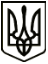 УкраїнаМЕНСЬКА МІСЬКА РАДАЧернігівська областьРОЗПОРЯДЖЕННЯ Від 01 квітня 2021 року                       № 111Про скликання виконкомуВраховуючи службові записки начальника Служби у справах дітей Менської міської ради Васильчук О.М., заступника міського голови з питань діяльності виконкому Менської міської ради Гнипа В.І. про  розгляд на засіданні виконавчого комітету Менської міської ради питань, які потребують термінового вирішення,  а саме: про зміну адреси нежитлової будівлі в м. Мена по вул. Героїв АТО, про затвердження проєктно-кошторисних документацій «Реконструкція спортивного комплексу по вул. Крилова, 4, м. Мена, Чернігівська область», «Реконструкція нежитлової будівлі в смт. Макошине, вул. Центральна, буд. 3, Чернігівської області», про надання дозволу на відчуження житлового будинку та земельної ділянки, які належать на праві власності малолітній дитині,  керуючись ст.ст.42, 53 Закону України «Про місцеве самоврядування в Україні», Регламентом роботи виконавчого комітету Менської міської ради:         1. Скликати позачергове засідання  виконавчого комітету Менської міської ради  05 квітня  2021 року о 10-00 год.Питання, що виноситься на розгляд на засідання:         1) Про  затвердження проєктно-кошторисної документації «Реконструкція спортивного комплексу по вул. Крилова, 4, м. Мена, Чернігівська область».Доповідає начальник Відділу архітектури та містобудування Менської міської ради Лихотинська Л.А.;         2) Про затвердження проєктно-кошторисної документації «Реконструкція нежитлової будівлі в смт. Макошине, вул. Центральна, буд. 3, Чернігівської області».Доповідає начальник Відділу архітектури та містобудування Менської міської ради Лихотинська Л.А.;         3) Про зміну адреси нежитлової будівлі – гаражу в м. Мена по вул. Героїв АТО.Доповідає начальник Відділу архітектури та містобудування Менської міської ради Лихотинська Л.А.;         4) Про надання дозволу на відчуження житлового будинку та земельної ділянки, які належать на праві власності малолітній дитині.Доповідає начальник Служби у справах дітей Менської міської ради Васильчук О.М.         2. Засідання провести в залі засідань міської ради (приміщення по вул. Героїв АТО, № 6, м. Мена) з додатковими обмежувальними заходами (забезпечення учасників засобами індивідуального захисту, а також дотримання відповідних санітарних та протиепідемічних заходів).Міський голова                                                                       Г.А. Примаков